TELEPHONIC CLIENT REGISTRATIONSo, you are on the phone with someone that wants to apply for a program over the phone.We need to do a Client Registration (aka RFA) over the phone and then take a telephonic signature. (Remember, telephonic RFAs/Signature are VALID for Child Care)Step by stepIn CWW, click on client registration….Basic InformationEnter applicant’s name, gender, SSN and DOBOn the Potential Individual Matches page….select the radial button…”Create a new RFA using entered Basic Information’….(do not select either of the Mail-in application options)On the Additional Data page, you have a lot of information to enter.RFA Type – ES Economic SupportContact Date – the filing dateContact Method – don’t choose a Katrina option – choose PhoneLanguageCounty/Tribe – Choose the correct countyOffice – this is a 4 digit number…the first two digits are either 50 or 55 (50 for non-W-2 cases, and 44 for W-2 cases) and the second two digits are the county number (for example, Dane is county 13, so for a Dane non –W-2 case, the office number would be 5013)Assigned Worker ID – Enter your own X# if you will be doing an appointment with the client. If not, leave this blank. (If you leave this field blank, the RFA will go to the county’s Inbox and will get scheduled/assigned with a worker. If you’ve already scheduled the appointment, but forgotten to enter the worker ID, the customer will be scheduled twice)Application Source – defaults to LA-Local Agency OfficeRaceEthnicityCounty of Residence – again, choose the correct countyAddress and phoneContact information, if appropriateAlternate Address, if applicablePrograms requestedPriority Service Determination Page – complete this page for all FS requestsHas the applicant received FS this month?Enter the date you are determining PS eligibilityHousehold Monthly Gross Income, Assets and Rent/Mortgage ExpenseIs the applicant a migrant or seasonal farm worker?Does the applicant decline a PS appointment?Print Application Registration – (whoa, pause please) – here is where you say yes to the Telephonic Signature question. That will bring up your scriptIn Genesys click Instant Conference and choose the ATS languageSigning your applicationOnce this is read, start the pre-recorded message by entering the appropriate program code on your phone keypadProgram Codes (enter to begin playing pre-recorded message)01	HC only02	FS only03	CC only04	HC+FS05	HC+CC06	FS+CC07	HC+FS+CC08	RFA09	W2 (note that these codes will be displayed on the Generate Summary page during ATS)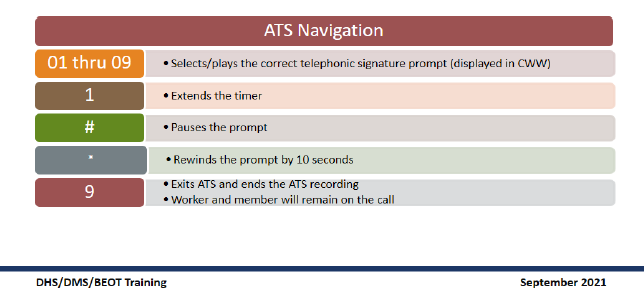 